2019 SCAMP VOLUNTEER APPLICATION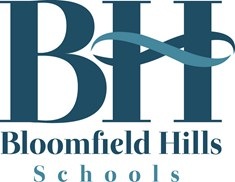 Two sided application must be printed clearly by the applicant.Personal InformationName: _________________________________________________  Date of Birth: ______________________Address: __________________________________________________________________________________Email Address: _____________________________________________________________________________Emergency Contact Name: ____________________________________ Relationship:____________________ Emergency Phone Number: ___________________________________________________________________School InformationAttending High School: ____________________________________________Year of Graduation: _________School Volunteer/Service Coordinator’s Name & Email Address: _______________________________________________________________________________________________________________________________Other InformationDo you have any volunteer or work experience that would make you a good volunteer at SCAMP.  If so please describe below.  Feel free to attach any additional documentation. ________________________________________________________________________________________________________________________________________________________________________________________________________________________________________________________________________________________________________________________________________________________________________Name and Number of Two References: (teacher or employer)	1.__________________________________________________________________________________	2. __________________________________________________________________________________SCAMP Placement InformationPlease Circle:    What age group would you like to work with?     3-6     7-10       11-13	     14+* We will try and accommodate your request however placements are not guaranteed.You must commit to one of the following sessions to volunteer at SCAMP.  We do not place volunteers on a rotating basis such as Tuesday/Thursday or every Monday.Session 1:  Week 1:  June 24, 25, 26, 27		Week 2: July 1, 2			Week 3: July 8, 9, 10 Total: 9 days – approximately 42 hoursSession 2:  Week 1: July 10, 11			Week 2: July 15, 16, 17, 18		Week 3: July 22, 23, 24, 25Total: 10 days – approximately 50 hoursVolunteer Requirements:  Please Check_____________  I will be 14 prior to the first day of SCAMP._____________ I am able to follow and complete multi-step directions._____________  I am able to provide a safe environment for all campers under the supervision of the SCAMP     teacher._____________ I am able to make quick, responsible decisions in emergency situations; must be able to relay                            all pertinent information to an adult in the teacher’s absence._____________ I am able to physically assist campers where needed, i.e., lavatory, playground, lake,                           wheelchair, and other activitiesI certify that all of the information above is true, I have read the SCAMP Volunteer Job Description and understand the requirements of the position and am able to perform the required duties of the job. _________________________________			________________________	          Signature						        DatePlease return mail to:  The Booth Center			SCAMP – BH Recreation Dept.			7273 Wing Lake Road			Bloomfield Hills, MI  48301OR:  Email a PDF to scampfun@bloomfield.org